Расписание проведения ГИА выпускников IX классов в  форме ОГЭ в 2016 году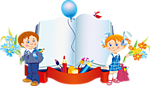 ДатаОГЭГВЭРезервные дниДосрочный периодДосрочный периодДосрочный периодДосрочный период20 апреля  (ср)русский язык
22 апреля(пт) география, история, биология, физика25 апреля (пн)математика27 апреля (ср)иностранные языки28 апреля(чт)обществознание, химия, литература, информатика и ИКТОсновной периодОсновной периодОсновной периодОсновной период26 мая (чт)иностранные языки (ср) - обществознание, химия, информатика и ИКТ, литература, география, история, биология, физика, иностранные языки28 мая (сб)иностранные языки (ср) - русский язык, математика31 мая (вт)математика (ср) - русский язык, математика03 июня (пт)Русский язык07 июня (вт)обществознание, химия, литература, информатика и ИКТ09 июня (чт)география, история, биология, физикаДополнительный период АВГУСТДополнительные сроки для обучающихся, не прошедших ОГЭ или получивших на ОГЭ неудовлетворительные результаты по одному обязательному учебному предметуДополнительный период АВГУСТДополнительные сроки для обучающихся, не прошедших ОГЭ или получивших на ОГЭ неудовлетворительные результаты по одному обязательному учебному предметуДополнительный период АВГУСТДополнительные сроки для обучающихся, не прошедших ОГЭ или получивших на ОГЭ неудовлетворительные результаты по одному обязательному учебному предметуДополнительный период АВГУСТДополнительные сроки для обучающихся, не прошедших ОГЭ или получивших на ОГЭ неудовлетворительные результаты по одному обязательному учебному предмету01 августа(пн)Русский язык12 августа- русский язык, математика03 августа(ср)География, история, биология, физика13 августа – география, история, биология, литература, физика, химия, иностранные языки, информатика и ИКТ05 августа(пт)Иностранные языки08 августа(пн)Математика10 августа(ср)Обществознание, химия, литература, информатика и ИКТДополнительный период  СентябрьДополнительный период  СентябрьДополнительный период  СентябрьДополнительный период  Сентябрь5сентябряРусский язык15 сентября- русский язык, математика7 сентябряГеография, история, биология, физика16 сентября- география, история, биология, литература, физика, химия, иностранные языки, информатика и ИКТ9 сентябряИностранные языки12 сентябряМатематика14 сентябряОбществознание, химия, литература, информатика и ИКТ